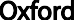 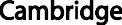 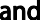 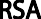 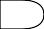 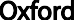 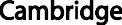 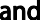 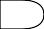 A Level PsychologyH567/02 Psychological themes through core studiesMock Exam Paper January 2019 Time allowed: 2 hours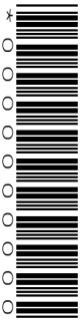 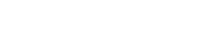 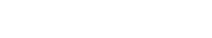 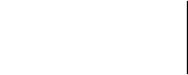 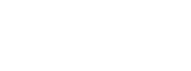 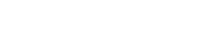 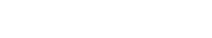 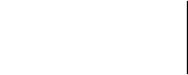 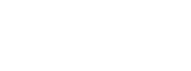 INSTRUCTIONSUse black ink.Complete the boxes above with your name, centre number and candidate number.Answer all the questions.Write your answer to each question in the space provided. If additional space is required, use the lined page(s) at the end of this booklet. The question number(s) must be clearly shown.Do not write in the barcodes.INFORMATIONThe total mark for this paper is 105.The marks for each question are shown in brackets [ ].Quality of extended responses will be assessed in questions marked with an asterisk (*).This document consists of 16 pages.	Turn overSECTION A: Core studiesAnswer all the questions in Section A.(a) From Milgram’s study of obedience: Describe how obedience was measured.........................................................................................................................................................................................................................................................................................................................................................................................................................................................................................................................................................................   [2]Outline one problem with measuring obedience in this way.........................................................................................................................................................................................................................................................................................................................................................................................................................................................................................................................................................................   [2](a) From Bocchiaro’s study on disobedience and whistleblowing:Identify one dependent variable...................................................................................................................................................................................................................................................................................   [1]From Bocchiaro’s whistleblowing study:Describe one finding that demonstrates that those participants who obeyed did so because of external forces.........................................................................................................................................................................................................................................................................................................................................................................................................................................................................................................................................................................   [2](a)      Bandura et al.’s study into the transmission of aggression:		     Describe how observation was used in this study...........................................................................................................................................................................................................................................................................................................................................................................................................................................................................................................................................................................................................................................................................................................................................................................................................................................................................................................................................................................................................................................................................................................................................................................................................................................................................................................................................................................................................................................   [4]In the Funhaler study by Chaney et al (2004), data on the children’s attitudes towards the Funhaler device were collected. The children’s attitudes were more positive than for the conventional spacer. Identify two of the six children’s attitudes listed in the questionnaires....................................................................................................................................................................................................................................................................................................................................................................................................................................................................................................................................................................................................................................................................................................................   [2]To what extent does the study by Chaney et al change our understanding of the external influences on children’s behaviour? ..........................................................................................................................................................................................................................................................................................................................................................................................................................................................................................................................................................................................................................................................................................................................................................................................................................................................................................................................................................................................................................................................................................................................................................................................................................................................................................................................................................................................................................................   [3]Outline how Grant et al.’s study on context-dependent memory links to the cognitive area of psychology.........................................................................................................................................................................................................................................................................................................................................................................................................................................................................................................................................................................................................................................................................................................................................................................................................................................................................................................   [3](a) Outline one similarity between Kohlberg’s study on the stages of moral development and Lee et al’s study on the evaluations of lying and truth-telling.....................................................................................................................................................................................................................................................................................................................................................................................................................................................................................................................................................................................................................................................................................................................................................................................................................................................................................................................................................................................................................................................................................................................................................   [4]To what extent can Lee et al’s study on truth-telling be considered reliable?..............................................................................................................................................................................................................................................................................................................................................................................................................................................................................................................................................................................................................................................................................................................................................................................................................................................................   [3](a) From Sperry’s ‘split brain’ study into the psychological effects of hemisphere deconnection:Explain why visual information had to be presented for a restricted period of time in the visual tasks.........................................................................................................................................................................................................................................................................................................................................................................................................................................................................................................................................................................   [2]From Casey et al.’s study on delay gratification: Explain one strength of the research method used in this study.........................................................................................................................................................................................................................................................................................................................................................................................................................................................................................................................................................................   [2]Using the table below from Baron-Cohen et al.’s study on autism in adults:Describe one finding that shows a difference in performance on the ‘Eyes Task’ between the conditions...................................................................................................................................................................................................................................................................................................................................................................................................................................................   [2]Outline one reason why Freud’s Little Hans study may be considered invalid....................................................................................................................................................................................................................................................................................................................................................................................................................................................................................................................................................................................................................................................................................................................   [3]SECTION B: Areas, perspectives and debatesAnswer all the question parts in Section B.(a)   Describe two principles or concepts of the Developmental area.....................................................................................................................................................................................................................................................................................................................................................................................................................................................................................................................................................................................................................................................................................................................................................................................................................................................................................................................................................................................................................................................................................................................................................   [4]Outline how Chaney’s study on the external influences on children’s behaviour links to the Developmental area. Support your answer with evidence from this research.....................................................................................................................................................................................................................................................................................................................................................................................................................................................................................................................................................................................................................................................................................................................................................................................................................................................................................................................................................................................................................................................................................................................................................   [4]Outline one reason why conducting socially sensitive research is important. Support your answer with evidence from an appropriate core study.....................................................................................................................................................................................................................................................................................................................................................................................................................................................................................................................................................................................................................................................................................................................................................................................................................................................................................................................................................................................................................................................................................................................................................   [4]Compare how the Reductionism debate of psychology is similar to the Deterministic debate. Support your answer with evidence from core studies. (8)............................................................................................................................................................................................................................................................................................................................................................................................................................................................................................................................................................................................................................................................................................................................................................................................................................................................................................................................................................................................................................................................................................................................................................................................................................................................................................................................................................................................................................................................................................................................................................................................................................................................................................................................................................................................................................................................................................................................................................................................................................................................................................................................................................................................................................................................................................................   [8]Discuss the usefulness of conducting research which is considered reductionist. (15)Use examples from appropriate core studies to support your answer...................................................................................................................................................................................................................................................................................................................................................................................................................................................................................................................................................................................................................................................................................................................................................................................................................................................................................................................................................................................................................................................................................................................................................................................................................................................................................................................................................................................................................................................................................................................................................................................................................................................................................................................................................................................................................................................................................................................................................................................................................................................................................................................................................................................................................................................................................................................................................................................................................................................................................................................................................................................................................................................................................................................................................................................................................................................................................................................................................................................................................................................................................................................................................................................................................................................................................................................................................................................................................................................................................................................................................................................................................................................................................................................................................................................................................................................................................................................................................................................................................................................................................................................................................................................................................................................................................................................................................................................................................................................................................................................................................................................................................................................................................................................................................................................................................................................................................................................................................................................................................................................................................................................................................................................................................................................................................................................................................................................................................................................................................................................................................................................................................................................................................................................................................................................................................................................................................................................................................................................................................................................................................................................................................................................................................................................................................................................................................................................................................................................................................................................................................................................................................................................................................................................................................................................................................................................................................................................................................................................................................................................................................................................................................................................................................................................................................................................................................................................................................................................................................................................................................................................................................................................................................................................................................................................................................................................................................................................................................................................................................................................................................................   [15]SECTION C: Practical applicationsAnswer all the question parts in Section C.(a) Identify one psychological issue raised by the above source. Support your answer with evidence from the source...............................................................................................................................................................................................................................................................................................................................................................................................................................................................................................................................................................................................................................................................................................................................................................................................................................................................   [3]Explain how the above source is relevant to the cognitive area of psychology. Support your answer with evidence from the source.....................................................................................................................................................................................................................................................................................................................................................................................................................................................................................................................................................................................................................................................................................................................................................................................................................................................................................................................................................................................................................................................................................................................................................   [4]Outline one piece of psychological research that links to the above source and justify how it relates to the above source.............................................................................................................................................................................................................................................................................................................................................................................................................................................................................................................................................................................................................................................................................................................................................................................................................................................................................................................................................................................................................................................................................................................................................................................................................................................................................................................................................................................................................................................................................................................................................................................................................................................................................................................................................................................................................................................................................................................................................................................................................................................................................................................................................................................................................................................................................................................   [8]Using your knowledge of psychology, explain one reason why leading questions should not be asked during an interview with a witness. Justify your answer...............................................................................................................................................................................................................................................................................................................................................................................................................................................................................................................................................................................................................................................................................................................................................................................................................................................................   [3]Using your knowledge of psychology, explain one reason why leading questions shouldbe asked during an interview with a witness. Justify your answer...............................................................................................................................................................................................................................................................................................................................................................................................................................................................................................................................................................................................................................................................................................................................................................................................................................................................   [3]Design an ethical questionnaire you could give to the witness that does not include leading questions. You must have at least three questions in your questionnaire.....................................................................................................................................................................................................................................................................................................................................................................................................................................................................................................................................................................................................................................................................................................................................................................................................................................................................................................................................................................................................................................................................................................................................................   [4]Evaluate the questionnaire you designed in question 10(f)....................................................................................................................................................................................................................................................................................................................................................................................................................................................................................................................................................................................................................................................................................................................................................................................................................................................................................................................................................................................................................................................................................................................................................................................................................................................................................................................................................................................................................................................................................................................................................................................................................................................................................................................................................................................................................................................................................................................................................................................................................................................................................................................................................................................................................................................................................................................................................................................................................................................................................................................................................................................................................................................................................................................................................................................................................................................................................................................................................................................................................................................................................................................................................................................................................................................................................................................................................................................................................................................................................................................................................................................................................................................................................................................................................................................................................................................................................................   [10]END OF QUESTION PAPERADDITIONAL ANSWER SPACEIf additional answer space is required, you should use the following lined page(s). The question number(s) must be clearly shown in the margin(s)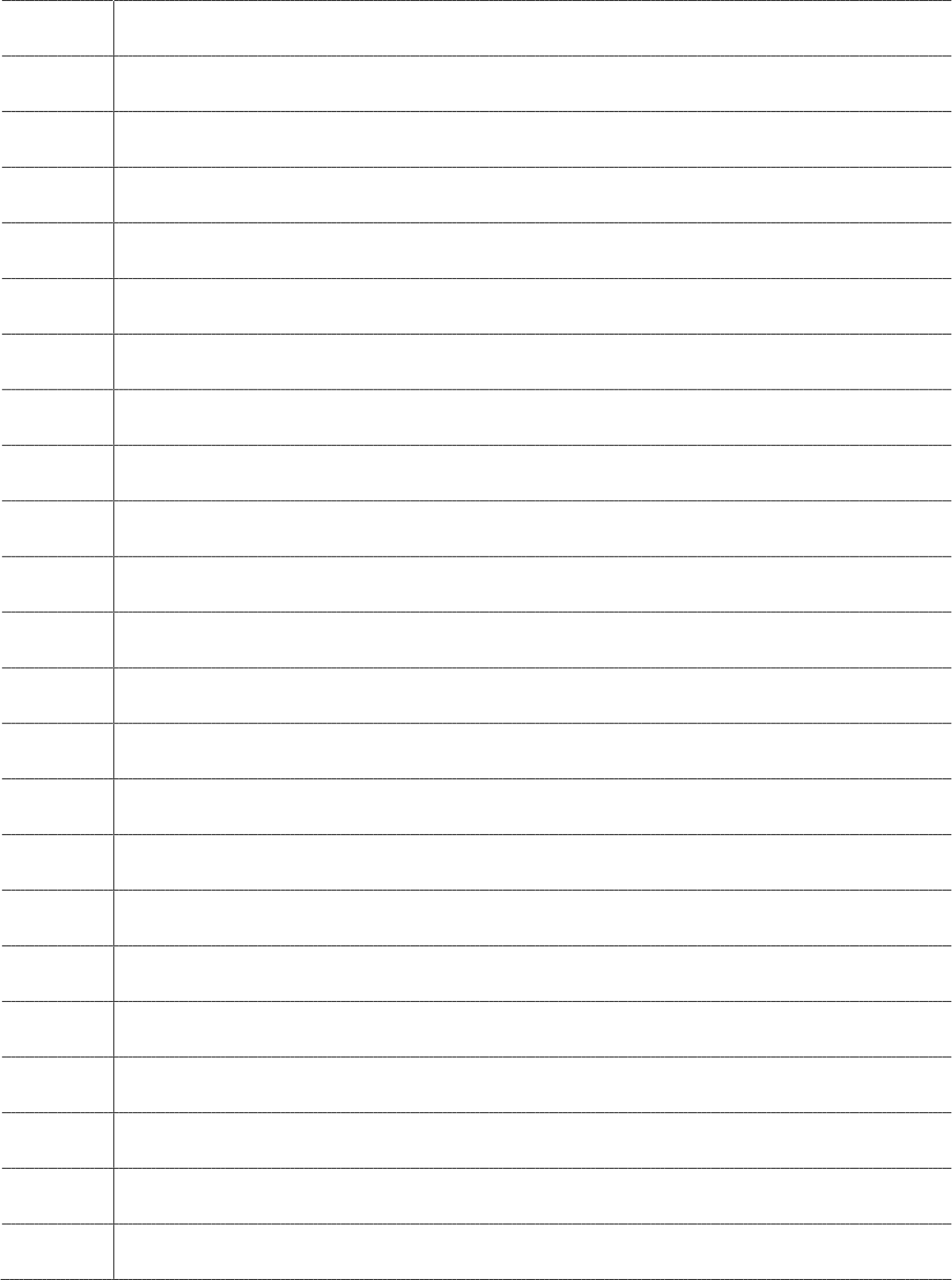 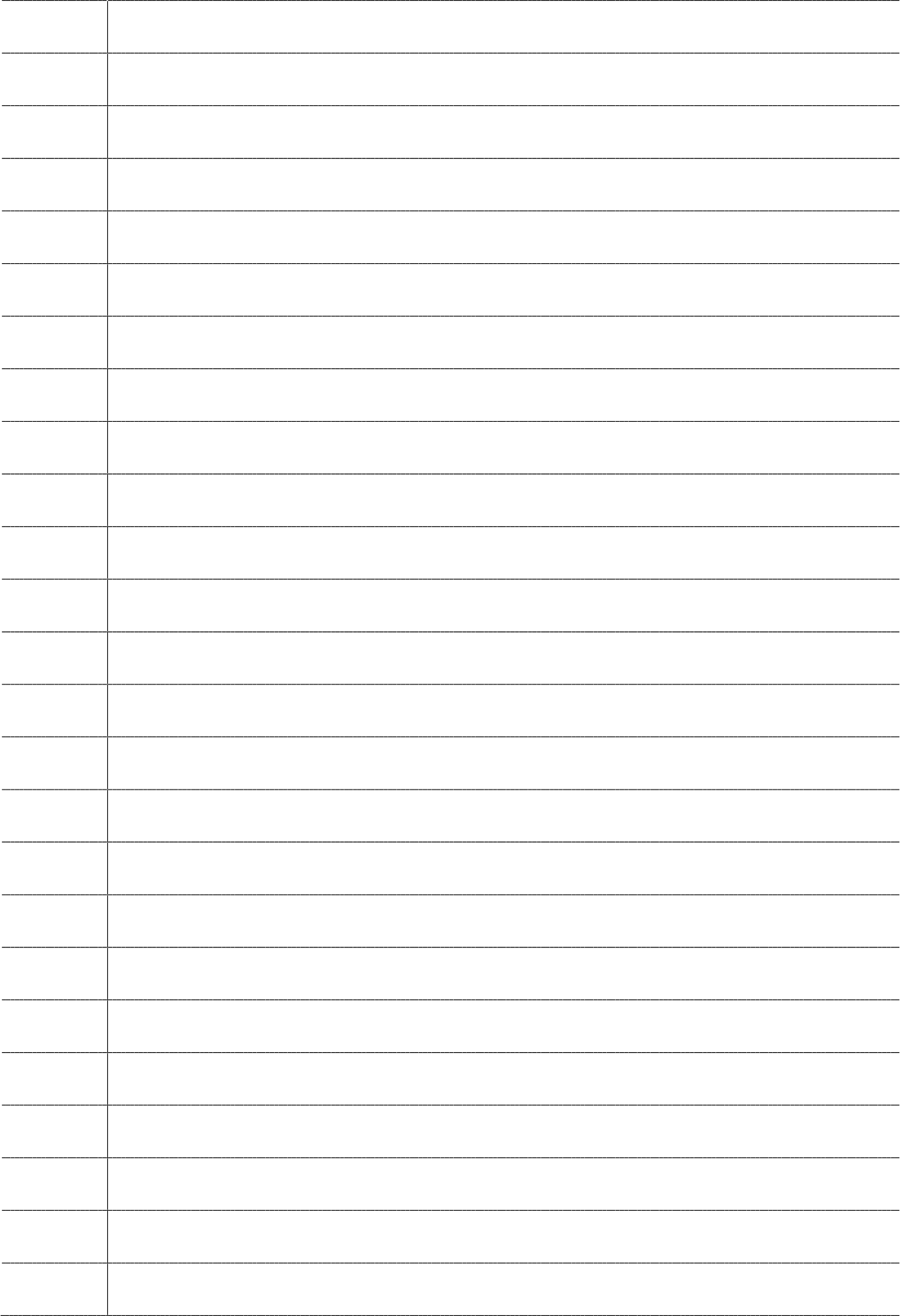 Results of the Eyes Task (out of 25)Results of the Eyes Task (out of 25)ConditionMean scoreAutistic/AS16.3Normal20.3TS20.4